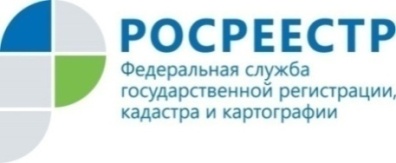 22.02.2022АнонсСостоится горячая линия по оформлению домов и земельных участковКак мы уже сообщали ранее, 1 марта 2022 года заканчивается срок бесплатного предоставления земельных участков членам садоводческих и огороднических товариществ. Также с этой даты будут сниматься с кадастрового учета «временные участки». В связи с предстоящими изменениями законодательства специалисты Росреестра Татарстана и Кадастровой палаты проконсультируют татарстанцев по данной теме.  Кроме того, в рамках данной горячей линии, которая состоится 24 февраля, граждане могут задать вопросы, связанные с оформлением недвижимости по «дачной амнистии».  Единая горячая линия будет работать с 10 до 12 ч по телефону в Казани (843) 255-25-71. Телефоны специалистов в районах республики можно узнать на нашем сайте в разделе «Обращения граждан» - «Горячие линии».  Контакты для СМИПресс-служба Росреестра Татарстана 255-25-80 – Галиуллина Галинаwww.instagram.com/rosreestr_tatarstanahttps://rosreestr.tatarstan.ru